Hanyushkin Yevhen AnatolievichExperience:Documents and further information:STCW Certificates   	Number	          Issued           Valid            Place of issue
Certificate of competency 00878/2010/0      24.09.2010                    	Izmail 
Endorsement 	00878/2010/01	       24.09.2010	05.03.2015	Izmail
Personal safety             211083          05.03.2010            05.03.2015            Izmail
Advanced fire fighting      01120U	19.03.2010	19.03.2015	Izmail
Prof. in survival craft      217665U	10.03.2010	10.03.2015	Izmail
Medical first aid	0112U	              09.03.2010	09.03.2015	Izmail	
Hazardous cargoes    10849U	11.03.2010	11.03.2015	Izmail
GMDSS Endorsement 00127/2010/01	26.07.2010	10.07.2015	Izmail
Radar observer  10411U	              12.03.2010	12.03.2015	Izmail
ARPA     10411U	                           12.03.2010     12.03.2015                   	Izmail	
ECDIS course	1186/MPS	17.10.2012	31.12.2016	Izmail
Security officer (ISPS)	00165/2010/01    01.10.2010   02.09.2015	IzmailPosition applied for: 3rd OfficerDate of birth: 08.03.1987 (age: 30)Citizenship: UkraineResidence permit in Ukraine: YesCountry of residence: UkraineCity of residence: IzmailPermanent address: Repina str.2 app. 28Contact Tel. No: +38 (048) 415-71-53 / +38 (097) 646-94-54E-Mail: dance_87@mail.ru / hanyushkin87@gmail.comSkype: analgin7774U.S. visa: NoE.U. visa: NoUkrainian biometric international passport: Not specifiedDate available from: 04.08.2017English knowledge: GoodMinimum salary: 3000 $ per month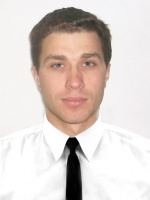 PositionFrom / ToVessel nameVessel typeDWTMEBHPFlagShipownerCrewingAble Seaman18.08.2013-31.03.2014BraverusBulk Carrier194189B&W22929Isle of ManENTERPRISES SHIPPINGStarline MarineAble Seaman12.01.2012-06.09.2012Iron BaronBulk Carrier169981MAN-B&W21683Isle of ManENTERPRISES SHIPPINGStarline Marine